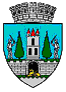 ROMÂNIAJUDEŢUL SATU MARECONSILIUL LOCAL AL MUNICIPIULUI SATU MAREHOTĂRÂREA nr. 159/27.04.2023privind aprobarea rezultatului inventarierii anuale a bunurilor ce alcătuiesc domeniul public și privat al Municipiului Satu Mare	Consiliul Local al Municipiului Satu Mare,            Analizând proiectul de hotărâre înregistrat sub nr. 25661/20.04.2023, referatul de aprobare al inițiatorului înregistrat sub nr.25665/20.04.2023, raportul de specialitate al Serviciului Patrimoniu Concesionări Închirieri înregistrat sub nr.25667/20.04.2023, raportul de specialitate al Direcției Economice și al Serviciului Financiar Contabil înregistrat sub nr. 26129/24.04.2023, Procesul Verbal de inventariere nr. 22099/31.03.2023 și avizele comisiilor de specialitate ale Consiliului Local Satu Mare,În conformitate cu Dispoziția Primarului nr. 1834/30.12.2022 privind constituirea comisiei speciale de inventariere a patrimoniului public și privat al Municipiului Satu Mare pe anul 2022,Având în vedere prevederile art. 7 și art. 8 din Legea Contabilității nr. 82/1991 republicată, cu modificările și completările ulterioare, O.M.F.P. nr. 2861/2009 pentru aprobarea Normelor privind organizarea și efectuarea inventarierii elementelor de natura activelor, datoriilor și capitalurilor proprii, O.G. nr. 81/2003 privind reevaluarea și amortizarea activelor fixe aflate în patrimoniul instituțiilor publice, cu modificările și completările ulterioare și ale art. 20 și 23 din Legea nr. 273/2006 a finanțelor publice locale, cu modificările și completările ulterioare,În considerarea prevederilor art. 289 alin. (1) și ale art. 357 alin. (4) din OUG nr.57/2019 privind Codul administrativ, cu modificările și completările ulterioare, Ţinând seama de prevederile Legii nr. 24/2000 privind normele de tehnică legislativă pentru elaborarea actelor normative, republicată, cu modificările și completările ulterioare,În temeiul prevederilor art. 129 alin. (2) lit. c), art. 139 alin. (1) și alin. (3) lit.g) și ale art. 196 alin. (1) lit. a) din OUG nr. 57/2019 privind Codul administrativ, cu modificările și completările ulterioare,Adoptă prezenta, H O T Ă R Â R E:Art. 1. Se aprobă rezultatul inventarierii anuale a bunurilor ce alcătuiesc domeniul public și privat al Municipiului Satu Mare la data de 31.12.2022, conform procesului verbal nr. 22099/31.03.2023 întocmit de comisia de inventariere desemnată prin Dispoziția Primarului cu nr. 1834/30.12.2022, conform Anexei ce face parte integrantă din prezenta hotărâre.Art. 2. Cu ducerea la îndeplinire a prezentei se încredințează Viceprimarul Municipiului Satu Mare, doamna Tămășan-Ilieș Cristina-Marina, prin Serviciul Patrimoniu, Concesionări, Închirieri din cadrul Aparatului de Specialitate al Primarului Satu Mare.Art. 3. Prezenta hotărâre se comunică, prin intermediul Secretarului General al Municipiului Satu Mare, în termenul prevăzut de lege, Primarului Municipiului               Satu Mare, Instituției Prefectului - Județul Satu Mare, Serviciului Financiar Contabilitate și Serviciului Patrimoniu, Concesionări, Închirieri.          Președinte de ședință,                                                       Contrasemnează         Maurer Róbert Csaba                                                      Secretar general,                                                                                      Mihaela Maria RacolțaPrezenta hotărâre a fost adoptată în ședința ordinară cu respectarea prevederilor art. 139 alin. (1), (3) lit. g) din O.U.G. nr. 57/2019 privind Codul administrativ, cu modificările și completările ulterioare;Redactat în 3 exemplare originaleTotal consilieri în funcţie23Nr. total al consilierilor prezenţi21Nr. total al consilierilor absenţi2Voturi pentru21Voturi împotrivă0Abţineri0